UNIVERSITY OF PANNONIA 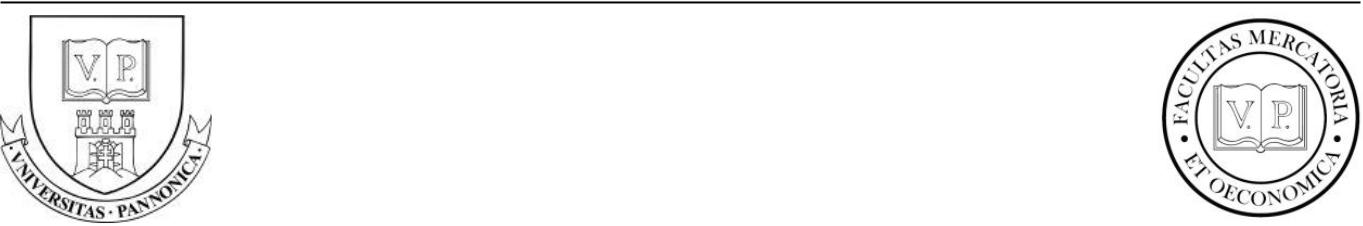 Faculty of Business and EconomicsDeanINVITATION TO TENDER FOR PROFESSIONAL, SCIENTIFIC AND PUBLIC SCHOLARSHIPI would like to draw the attention of foreign nationality full-time students of the Faculty of Business and Economics that based on the relevant regulation application may be submitted for Professional, scientific and public scholarship (hereinafter Scholarship) for the second semester of 2019/2020 academic year. Scholarship are available to full-time bachelor or master students who have achieved at least 3.60 study scholarship index in the previous semester. Students may receive points for general average and outstanding professional, scientific and public achievement. Scholarship are available for students who have proven activity at least one of the above category in addition to their general average. Plus points are based on the student’s achievement in the last active semester. Applications are evaluated on the basis of the evaluation system defined by the Faculty of Economics in cooperation with the Student Council.The available maximum score is 100 points (30 points based on general average + 70 plus points). The scholarship is awarded by the dean with the consent of the Student Council of the Faculty of Business and Economics.  The maximum amount of Professional, scientific and public scholarship is two-thirds of national higher education scholarship that is 26,700 HUF/person/month.Students must apply in the Neptun system by submitting the GTK – SZTK application. Deadline from 2020. March 16. to March 22. 22:00After the deadline it is not possible to submit the application! To certify the activities please refer to Annex 1. ”Tender justification”, Annex 2. contains the “Detailed scoring system”. For the certifications the use of Annex 3. “Tender Certificate” is recommended.Certificates will only be accepted if they clearly demonstrared the activity of the previous semester.In case of any question relating to the application contact via email: oktatas@gtk.uni-pannon.hu.March 9., 2020, VeszprémDr. Beáta Fehérvölgyidean1. annex - Tender justificationThe certification method of the activities is detailed below, the electronic copies of the certifications must be attached to the application.Professional activitiesInstitutional / National Scientific Students' Associations Conference: Certificate of the diploma or supervisor.Professional competition: Copy of the Certificate of participation, certification from the supervisor or from the head of department or from the director of institute.Participation in a research, project work: Certification of the leader of the research, project.Scientific activitiesProfessional lecture in foreign language: Copy of the presentation or poster. certification from the supervisor or from the head of department or from the director of institute.Foreign language professional presentation: Copy of the presentation or poster. certification from the supervisor or from the head of department or from the director of institute.Public activitiesInstitutional event organising: Certification of the main organizer of the event for the performance of the assistant's and organizing tasks, indicating the hours worked.University sport club: Proof of membership of the Sport Club, specifying the period of membership or, certification of the Head of the Department of Physical Education.Regular sport activity: Certification of the Head of the Department of Physical Education.Sport result, place on a competition: copy of the Certificate of participation, certification of the Head of the Department of Physical Education.Institutional sport activity: Certificate issued by the secretary of public education of the University.High-level cultural activity presented for a professional jury / national media: Copy of the Certificate of participation, certificate issued by the secretary of public education of the University.Regular publication in university papers, University TV , vlog: Copy of at least 3 publications.2. annex – Detailed Scoring System1. Grade average	max. 30 point5,00 ≤ scholarship index	304,90 ≤ scholarship index ≤ 4,99	294,80 ≤ scholarship index ≤ 4,89	284,70 ≤ scholarship index ≤ 4,79	274,60 ≤ scholarship index ≤ 4,69	264,50 ≤ scholarship index ≤ 4,59	254,40 ≤ scholarship index ≤ 4,49	244,30 ≤ scholarship index ≤ 4,39	234,20 ≤ scholarship index ≤ 4,29	224,10 ≤ scholarship index ≤ 4,19	214,00 ≤ scholarship index ≤ 4,09	203,90 ≤ scholarship index ≤ 4,99	193,80 ≤ scholarship index ≤ 3,89	183,70 ≤ scholarship index ≤ 3,79	173,60 ≤ scholarship index ≤ 3,69	162. Professional, scientific activities	max. 40 pointBest result per paper!2.1. Attendance in Scientific Students' Associations  Conference	max.20 pointIn case of faculty/institutional Conference: 	Total: max. 16 point Faculty/Institutional Conference received paper	10Faculty/Institutional Conference presentation	3Faculty/Institutional Conference Place (I./II./III.) 	3National Conference Place	42.2. Publication activity	max. 20 pointForeign language peer reviewed journal article	10Foreign language peer reviewed journal article 2 co-author	5Foreign language peer reviewed journal article 3 co-author	3Foreign language peer reviewed journal article 3 or more co-author	1Hungarian language peer reviewed journal article	10Hungarian language peer reviewed journal article 2 co-author	5Hungarian language peer reviewed journal article 3 co-author	3Hungarian language peer reviewed journal article 3 or more co-author	1Foreign language publication	4Foreign language publication with co-author	2Hungarian language publication	3Hungarian language publication with co-author	1Presentation in a foreign language at an international conference (as Lecturer)	8Presentation in Hungarian language (as Lecturer)	6Poster at an international conference (just in case of participation)	3Poster at a Hungarian conference (just in case of participation)	22.3. Other scientific activities	max. 20 pointI./II./III. place in a professional competition with international participation	12/10/8Special award in a professional competition with international participation	8Participation in a professional competition with international participation	5I./II./III. place in a Hungarian professional competition	10/8/6Special award in a Hungarian professional competition	6Participation in a Hungarian professional competition	3I./II./III. place in a Faculty professional competition	5/4/3Special award in a Faculty professional competition	3Participation in a Faculty professional competition	1Participation in a research	3Participation in a Faculty Project Research Work	23. Public activities	max. 30 pointEvent organising	Point according to working hours: 0-10 hours (1 multiplier), 11-20 (2 multiplier), 21- (3 multiplier)International/national event organisingorganiser	6staff member	4Institutional event organisingorganiser	5staff member	3Faculty event organisingorganiser	4staff member	2Sport eventsorganiser	4staff member	2Cultural activity	Leader of University Sport Club	3Member  of University Sport Club	1Participation on an international sport competition	6Place on a national sport competition(I-III.)	3Place on a local sport competition (I-III.)	1Regular university-based cultural activities / sports in Veszprém; international performance	3Regular university-based cultural activities / sports in Veszprém; national performance	2Regular university-based cultural activities / sports in Veszprém; local performance	1High-level cultural activity presented for a professional jury / national media	5Regular publication in university papers, University TV, vlog	33. annex – Tender CertificateThis Certificate is issued to certify the referred activities for the Professional, Scientific and Public Scholarship (2018/19. spring semester) tender of the University of Pannonia Faculty of Business and Economics.Applicant:name:	neptun-code:	faculty:	The person issuing the certification:name:	department:	post:	I hereby certify the achievement of the above-mentioned student in the following activity(s): (Please indicate the number of working hours in case of event organising)Date.:Signature